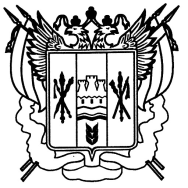 Ростовская область Егорлыкский районАдминистрация Шаумяновскогосельского поселенияПОСТАНОВЛЕНИЕ       09 июля  2019 года	                   №  47                             х. ШаумяновскийОб утверждении правил размещения информационныхматериалов и установление мест размещения информационных материалов и объявлений бытового (частного) назначения на территории Шаумяновского сельского поселения	В  целях  решения  актуальной  проблемы  –  незаконного  распространения объявлений,  которые  наносят  ущерб  облику  поселения и руководствуясь  Федеральным законом  от 06.10.2003  №  131-ФЗ  «Об  общих  принципах  организации  местного самоуправления в Российской Федерации», Уставом  Муниципального  образования  «Шаумяновского сельское поселение»,                                                      постановляю:1.  Утвердить  Правила  размещения  информационных  материалов  и  объявлений бытового  (частного)  назначения  на  территории Шаумяновского сельского поселения  (Приложение № 1).2.  Утвердить  Перечень  мест  размещения   информационных  материалов  и объявлений  бытового  (частного)  назначения   на  территории   Шаумяновского сельского поселения  (Приложение № 2).3. Размещение объявлений и иных информационных материалов, не относящихся в соответствии  с  законодательством  Российской  Федерации  к  рекламе,  вне установленных   настоящим  постановлением  администрации  Шаумяновского сельского поселения  мест, запрещается. 4. Настоящее постановление вступает в силу со дня подписания. 5. Контроль данного постановления оставляю за собой.Глава АдминистрацииШаумяновского сельского поселения                             С.Л. АванесянПостановление вносит:ведущий специалист по вопросам муниципального хозяйстваПриложение №1 к постановлению Администрации Шаумяновского сельского поселения от       09.07. 2019 № 47 Правила размещенияинформационных материалов и объявлений бытового (частного) назначенияна территории Шаумяновского сельского поселения.	Настоящие  Правила  разработаны  в  целях    определения  мест    размещения информационных    материалов  и  объявлений  бытового  (частного)  назначения,  на территории Шаумяновского сельского поселения,  а  так  же  в  целях  улучшения санитарного состояния и внешнего эстетического облика города.	Объявление  –  официальное  извещение  гражданина  или  юридического  лица, предназначенное для неопределённого круга лиц о совершении какого-либо  действия, не связанного с предпринимательской деятельностью	Информационный  материал - официальное  извещение,  предназначенное  для неопределенного круга лиц о каком - либо действии или событии.	Афиша  (плакат) - это объявление о спектакле, концерте, лекции и т.п.,  броское, как  правило,  крупноформатное  изображение,  сопровождённое  кратким  текстом, сделанное в агитационных, информационных или учебных целях.	На  территории  Шаумяновского сельского поселения   размещение  объявлений, листовок,  плакатов,  афиш  и  иных  информационных  материалов,  не  связанных  с предпринимательской  деятельностью,  осуществляется  в  специально  отведённых  для этого местах.	Перечень  специально  отведённых  мест  для  размещения  информационных материалов  и  объявлений  бытового  (частного)  назначения  на  территории Шаумяновского сельского поселения,  утвержден  в   Приложении  №  2  к  настоящему постановлению.	Размещение  объявлений,  листовок,  плакатов,  афиш  и  иных  информационных материалов,  помимо  отведённых  настоящими Правилами  мест, может осуществляться на: -  досках  объявлений  у  подъездов  многоквартирных  жилых  домов,  специально установленных управляющими организациями или собственниками многоквартирных жилых домов для размещения объявлений и информационных материалов;	-  на  досках  объявлений  и  информационных  щитах  специально  установленных предприятиями,  учреждениями  и  организациями  (в  том  числе  дачными, садоводческими  и  огородническими  некоммерческими  объединениями)  на подведомственных им зданиях и сооружениях, либо территории.	Объявления,  листовки,  плакаты,  афиши  и  иные  информационные  материалы размещаются  в  специально  отведённых  местах.  Разрешается  размещение  на  срок  не более  одного  календарного  месяца.  По  истечении  одного  месяца,  лица, разместившие  объявления,  листовки,  афиши  и  иные  информационные  материалы, производят очистку мест от размещённой ими информации. Граждане  и юридические лица, разместившие объявления, листовки, плакаты, афиши и иные информационные материалы, несут ответственность за размещённую информацию. 	Не допускается:-    размещение  информационных  материалов  и  объявлений  бытового  (частного) назначения  на заборах, опорах освещения, на столбах и опорах линий электропередач, деревьях, дорожных знаках и рекламных конструкциях. Реклама,  в  том  числе  объявления,  плакаты,  афиши  и  иные  информационные материалы,  связанные  с  осуществлением  предпринимательской  деятельности, размещаются  в  соответствии с требованиями  Федерального  закона  от  13  марта  2006 года N 38 - ФЗ «О рекламе». Приложение №2 к постановлению Администрации Шаумяновского сельского поселения от 09.07. 2019 № 47Места размещенияинформационных материалов и объявлений бытового (частного) назначенияна территории Шаумяновского сельского поселения.1.Информационный стенд х. Шаумяновский, ул. Шаумяна, 21.2.Информационный стенд х. Шаумяновский, ул. Тонояна, 65.3.Информационный стенд х. Шаумяновский, ул. Центральная, 36-а.